Melinda Cardone								       VacantSILC Chairperson									         SILC Vice-Chairperson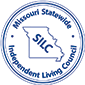 Missouri Statewide Independent Living Council (MOSILC)P.O. Box 104174, Jefferson City MO 65110-4174Office: (573) 415-8775www.mosilc.orgSILC Governing Council Executive Committee MeetingAgendaCall to order and Introductions						Melinda CardoneApproval of Agenda*							Melinda CardoneGeneral Business:SILC/DSE Partnership Meeting Report				Melinda CardoneNew Business:   Draft Audit Report FY 20					Michael GoadFiscal Policies & Procedures Financial Reports						Michael GoadProposed Committees					Melinda CardoneExecutive 						Melinda CardoneSystem Advocacy/Legislative			Jennifer Gundy*Emergency Preparedness				TBAHousing						Melinda CardoneSPIL Compliance/QA				Mike ParkerYouth Leadership Development			Michael GoadTransportation					Rob Honan*Marketing/Outreach					TBACommittee ReportsSILC Staffing Committee					Melinda CardoneSPIL Compliance/QA					Mike ParkerYouth Leadership Development				Michael GoadCIL Grant Opportunities (SILC Budget)				Melinda CardoneMay SILC Council Agenda						Melinda CardoneMarketing:								Melinda CardoneFacebookWebsiteEventsBrochuresSILCHousingNew Staff Priorities							Melinda CardoneOfficer Vacancies:							Melinda CardoneVice ChairMember at LargeOld Business AnnouncementsAdjournment 